Тренінгове заняття 
на тему: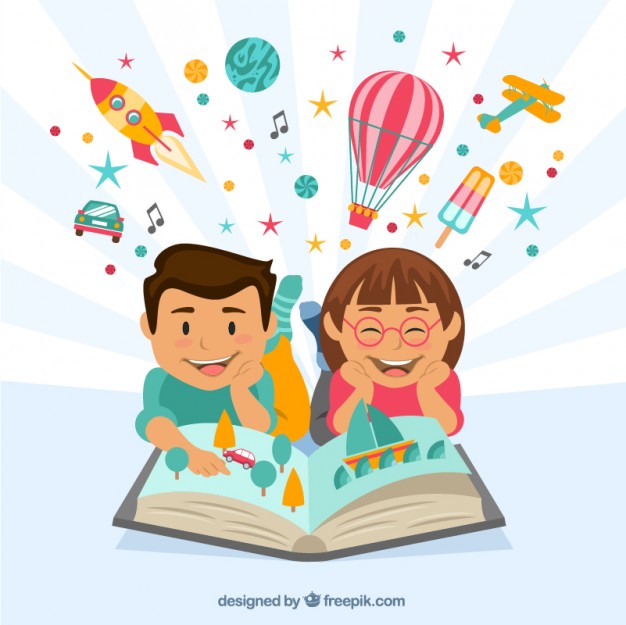 «Розвиток творчого мислення учнів»Тарантюк У.Т.Практичний психологДолинської спеціалізованої школи І-ІІІ ступенів №62016Мета. Розвивати творче мислення, креативність, творчу уяву; сприяти розвитку пізнавальних і творчих здібностей учнів, допитливості та сміливості, навичок групової взаємодії, спілкування у навчально-ігровій діяльності; допомогти учням розкрити свій життєтворчий потенціал,  усвідомити та подолати  бар’єри для розвитку творчості, показати  значимість та індивідуальність кожного. Обладнання: презентація «Творче мислення», плакат «Правила роботи», плакат з малюнком дерева, клейкі папірці, папір,  кольорові олівці, клейка лента, картки з написами предметів  і станів ( веселощі, весна, організм), матеріали гри «Танграм» (сім плоских фігур, зразки фігур, які необхідно отримати), малюнки зубної щітки, олівця, сірника, малюнки із зображенням валізи, ролика «20 кроків до творчого мислення».Цільова група: учні 7-10 класів.Хід заняттяІ.Вступна частина (15 хвилин)Доброго дня шановні учасники. Сьогоднішня наша зустріч буде проходити у формі тренінгу. Тема нашого заняття «Розвиток творчого мислення». На сьогоднішньому занятті ми попрацюємо над розвитком творчого мислення, уяви, пригадаємо визначення поняття «творчість», «творче мислення», «креативність», розвиватимемо невербальні способи спілкування , акторську майстерність, вчитимемось сприймати себе та інших, як неповторну творчу особистість, подивимось на себе із позиції творчої своєрідності, а не позицій відповідності певним стандартам. Наша група буде працювати за певними правилами:Бути активним, доброзичливим;Слухати і чути;Правило піднятої руки;Тут і тепер;Вимкнений телефон;Цінувати свій час і кожного;Правило відвертості і відкритості.Вправа 1. Привітання «Своє ім’я» .Час виконання: 10хвилин.Мета: формувати навички само презентації, створити доброзичливу атмосфери в групі, встановити позитивний емоційний контакт.Інструкція. Назвіть своє ім’я на кожну літеру імені придумайте слова, що характеризують ваші найкращі якості (наприклад, Іра – індивідуальність, розумна, активна, Уляна – успішна, ласкава, яскрава, наполеглива, артистична).Обговорення. Чи важка вправа? Чи змінився ваш настрій після цієї вправи? Яким чином?.Вправа 2. «Дерево очікувань». Час виконання: 5 хвилин. Мета: сформувати власні очікування, озвучити їх, розвивати просторове мислення, уяву, стійкість уваги, оригінальності мислення.Обладнання: плакат з малюнком дерева, клейкі папірці, ручки.Хід вправи: учасникам роздаються клейкі папірці, на яких вони записують свої очікування: «Мені б хотілося на цьому занятті…». Роздивіться уважно наше дерево, можливо  ви зможете розгледіти певні предмети та об’єкти , які заховані на ньому (голуб, восьминіг, рука, людина, мудрець, метелик). Проводиться загальна презентація очікувань кожного учасника.ІІ. Основна частина (60 хв.)Теоретичний блокІнформаційне повідомлення ( 5 хв.)Творча людина – це не особливий вид людини, у кожного з нас є творчий потенціал. Кожен народжується творцем. Єдина відмінність між творчими та нетворчими людьми – це віра. Існує думка, що творчі здібності є вродженими і їх неможливо виховати. Часто у нас виникають перешкоди до творчості, якщо виникла думка, то не дає спокою страх бути незрозумілим, зникає впевненість, в результаті чого ідеї зникають і не втілюються в життя.Творче мислення — це мислення, результатом якого є відкриття принципово нового чи удосконаленого вирішення того чи іншого завдання. За словами К. Роджерса: «Творчий характер мають дії дитини, яка разом зі своїми друзями винаходить нову гру; Енштейна, який формулює теорію відносності; домогосподарку, яка придумує новий соус, молодого автора, який пише свій перший роман».Поняття творчого мислення часто ототожнюють з креативністю. Креативність  є потужним чинником розвитку особистості, який визначає її готовність змінюватися, відмовлятися від стереотипів. За дослідженнями П. Торренса, діти до 5 років дають 90% оригінальних відповідей, до 7 років уже до 20%, дорослі – дорослі до 2%. У дорослому житті люди стримують свою творчу уяву, в них зникає бажання експериментувати й досліджувати. Таким чином, не можна реалізувати свій творчий потенціал та подолати перешкоди на шляху до творчості. Це зовсім не означає, що дорослим не вистачає здібностей, просто вони мало використовують свій творчий потенціал. Чим доросліша людина, тим більше знижується рівень її творчих здібностей.Джордан Аян пропонує 10 стратегій, спрямованих на творче вирішення завдань, пов’язаних із сім’єю, навчанням, роботою, захопленнями:1.Підтримувати зв’язки з іншими людьми.2. Створити навколо себе збагачене життєве середовище.3. Виходити  зі свого «футляра» - подорожувати.4. Розважатися, жартувати.5. Розширювати свій світогляд – читати.6.Наближатися до мистецтва.7. Дати волю своїй альтернативній свідомості.8.Зазирнути вглиб своєї душі.9. Використовувати сучасні технології.10. Скористатися можливостями розуму.Отже, творче мислення притаманне кожній людині, але воно потребує постійної роботи.  Необхідно мати прагнення для того, щоб повністю зануритися у процес створення нових та різноманітних ідей. Крім того, для досягнення своєї мети, незважаючи на усі негаразди, потрібне терпіння.Практичний блок  ( 55 хв.)Вправа 3. «Малюнок творчого мислення».Час виконання: 10 хвилин.Мета: сприяти усвідомленню учнів творчого мислення як властивості особистості.Обладнання: папір,  кольорові олівці.Хід вправи. Учасникам пропонується намалювати асоціації до поняття «творче мислення». Запитання для обговорення: Чи складно було виконувати цю вправу? Що заважало?  Як швидко виникали оригінальні ідеї? Чим приваблюють вас творчі люди? Що заважає вам проявити подібні риси творчості? Які є бар’єри під час спілкування з творчими людьми?»Висновок: кожен з вас креативна, творча особистість, яка має власну неординарну думку, полюбляє мріяти і  дивувати інших.Вправа 4. «Загадкове слово»Час виконання: 15 хвилинМета: розвивати фантазію винахідливість, аналізувати труднощі, що є перепоною для прояву креативності.Обладнання: картки з написами предметів  і станів ( веселощі, весна, організм).Хід вправи: учасники діляться на три групи (за кольорами світлофора). Ведучий прикріпляє картку з написом слова на спину одному з учасників групи. Його завдання дізнатися, що написано на картці. Спілкуватися можна лише за допомогою жестів та міміки. Учасник звертається по допомогу до кожного члена групи. Ведучий просить звертати увагу на те, як саме виникає відповідь та як змінюється внутрішній стан і почуття при цьому.Запитання для обговорення:Чи важко було впоратись з завданням? Які виникали при цьому почуття? Хто з учасників найбільше «допоміг» відгадати «загадкове» слово?Вправа 5. Руханка Час виконання: 5 хвилин.Мета: створення позитивного настрою, зняття напруження.Обладнання: запис пісні.Хід вправи: тренер пропонує учасникам помінятися місцями за таким принципом: він називає якість, дію, уміння, які можуть бути притаманні учасникам групи.поміняйтеся місцями ті, хто любить морозиво;поміняйтеся місцями ті, хто співає у душі;поміняйтеся місцями ті, хто прийшов сьогодні у спідницях;поміняйтеся місцями ті хто прийшов сьогодні у штанах;поміняйтеся місцями ті, у кого є домашні тварини;поміняйтеся місцями ті, хто любить танцювати;поміняйтеся місцями ті, хто любить співати;поміняйтеся місцями ті, хто любить кінокомедії;поміняйтеся місцями ті, хто прийшов у школу у хорошому настрої;поміняйтеся місцями ті хто любить сидіти у соціальних мережах;поміняйтеся місцями ті, у кого сині очі;поміняйтеся місцями ті, у кого хороше почуття гумору.Вправа 6. ТанграмЧас виконання: 15 хвилин.Мета: розвивати творче мислення, просторову уяву та візуальне сприйняття.Обладнання: сім плоских фігур, зразки фігур, які необхідно отримати.Хід вправи: учасники отримують сім плоских фігур, які складаються певним чином для отримання іншої більш складної фігури (зразки фігури яку необхідно отримати задається у вигляді силуету). При вирішенні головоломки потрібно дотримуватись двох умов: перша – використати всі сім фігур,  і друге – фігури не повинні накладатися одна на одну. Запитання для обговорення: Чи складно було виконувати цю вправу? Що заважало?  Вправа 7. «Квота творчих ідей» Час виконання: 10 хвилин.Мета: розвивати фантазію винахідливість, креативності. Обладнання: слайд з презентації з в малюнками зубної щітки, олівця.Хід вправи: учасники діляться на дві групи. За п’ять хвилини знайдіть як можна більше застосувань для зубної щітки, олівця, сірника і запишіть їх. Запитання для обговорення: Чи складно було виконувати цю вправу? Що заважало?  Як швидко виникали оригінальні ідеї? ІІІ. Заключна частина (10 хв.)Вправа 9. «Валіза креативності»Час виконання: 5 хвилин.Мета: узагальнити отримані знання, виділити основні чинники, які впливають на розвиток творчого мислення.Обладнання: малюнки із зображенням валізи, ручки.Хід вправи: учні отримують малюнки із зображенням валізи. І складають у неї потрібні «речі» - риси, якості, усе що, на думку учасників допомагає мислити творчо, нестандартно, креативно.Перегляд ролика «20 кроків до творчого мислення».Завершення заняття. Рефлексія ( 5хв.)Тренер: Чи сподобалось вам сьогоднішнє заняття?Яке завдання вам сподобалось найбільше? Чи станувать вам у пригоді отримані знання? Пригадайте будь ласка свої очікування.Чи справдилися вони? З яким настроєм ви завершили заняття? Чому?